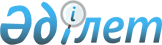 Райымбек ауданы бойынша мүгедектер үшін жұмыс орындарына квота белгілеу туралы
					
			Күшін жойған
			
			
		
					Алматы облысы Райымбек ауданы әкімдігінің 2015 жылғы 24 ақпандағы № 32 қаулысы. Алматы облысы Әділет департаментінде 2015 жылы 19 наурызда № 3105 болып тіркелді. Күші жойылды - Алматы облысы Райымбек ауданы әкімдігінің 2016 жылғы 13 қыркүйектегі № 264 қаулысымен      Ескерту. Күші жойылды - Алматы облысы Райымбек ауданы әкімдігінің 13.09.2016 № 264 қаулысымен.

      РҚАО ескертпесі.

      Құжаттың мәтінінде түпнұсқасының пунктуациясы мен орфографиясы сақталған.

      Қазақстан Республикасының "Халықты жұмыспен қамту туралы" 2001 жылғы 23 қаңтардағы Заңының 7-бабының 5-2) тармақшасына және "Қазақстан Республикасындағы жергілікті мемлекеттік басқару және өзін-өзі басқару туралы" 2001 жылғы 23 қаңтардағы Қазақстан Республикасы Заңының 31- бабының 1-тармағының 14) тармақшасына сәйкес, Райымбек ауданының әкімдігі ҚАУЛЫ ЕТЕДІ:

      1. Райымбек ауданы бойынша мүгедектер үшін жұмыс орындарының жалпы санының үш проценті мөлшерінде жұмыс орындарына квота белгіленсін.

      2. Райымбек ауданы әкімдігінің 2014 жылғы 3 ақпандағы "Райымбек ауданы бойынша интернаттық ұйымдарды бітіруші кәмелетке толмағандар және мүгедектер үшін жұмыс орындарына квота белгілеу туралы" (нормативтік құқықтық актілердің мемлекеттік тіркеу Тізілімінде 2014 жылы 26 ақпанда № 2599 тіркелген, 2014 жылы 15 наурызда аудандық "Хан тәңірі" газетінің № 11 (7813) жарияланған) № 56 қаулысының күші жойылды деп танылсын. 

      3. Осы қаулының орындалуын бақылау аудан әкімінің орынбасарына (әлеуметтік саланың мәселелеріне жетекшілік ететін) жүктелсін.

      4. Райымбек аудандық жұмыспен қамту және әлеуметтік бағдарламалар бөлімінің басшысы Зықаев Халық Сансызбайұлына осы қаулыны әділет органдарында мемлекеттік тіркелгеннен кейін ресми және мерзімді баспа басылымдарында, сондай-ақ Қазақстан Республикасының Үкіметі белгілеген интернет-ресурста және аудан әкімдігінің интернет-ресурсында жариялау жүктелсін. 

      5. Осы қаулы әділет органдарында мемлекеттік тіркелген күннен бастап күшіне енеді және алғашқы ресми жарияланған күнінен кейін күнтізбелік он күн өткен соң қолданысқа енгізіледі.


					© 2012. Қазақстан Республикасы Әділет министрлігінің «Қазақстан Республикасының Заңнама және құқықтық ақпарат институты» ШЖҚ РМК
				
      Райымбек ауданы әкімінің

      міндетін уақытша атқарушы

М. Нурдавлетов
